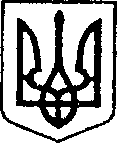                                                                                                                  ПРОЕКТ                                                        Україна                        ПР№ __ від 11.01.2019ЧЕРНІГІВСЬКА ОБЛАСТЬН І Ж И Н С Ь К А    М І С Ь К А    Р А Д А________ сесія VII скликанняР І Ш Е Н Н Явід «__» січня 2019 р.		м. Ніжин		                  № _____/2019 Про прийняття юридичної особи Кунашівської початкової школи Ніжинської районної ради Чернігівської області до комунальної власності Ніжинської міської об’єднаноїтериторіальної громадиКеруючись ст. 26, 42, 59, 73 Закону України «Про місцеве самоврядування в Україні», частини 3 ст. 8-1 Закону України «Про добровільне об’єднання територіальних громад», Закону України «Про державну реєстрацію юридичних осіб та фізичних осіб – підприємців та громадських формувань», Закону України «Про бухгалтерський облік та фінансову звітність в Україні», рішенням Ніжинської міської ради Чернігівської області від 19.11.2018 року № 1-45/2018 «Про добровільне приєднання  до територіальної громади міста обласного значення Ніжина», рішенням Ніжинської районної ради від 21.12.2018 року «Про надання згоди на безоплатну передачу та передачу у комунальну власність Ніжинської міської об’єднаної територіальної громади установи та майна Кунашівської початкової школи» та Регламентом Ніжинської міської ради Чернігівської області, затвердженого рішенням Ніжинської міської ради Чернігівської області від 24 листопада 2015 року №1-2/2015 (із змінами), міська рада ВИРІШИЛА:1. Прийняти безоплатно у комунальну власність Ніжинської міської об’єднаної територіальної громади в особі Ніжинської міської ради Чернігівської області юридичну особу публічного права Кунашівську початкову школу Ніжинської районної ради Чернігівської області (код ЄДРПОУ 41882220).2. Змінити засновника Кунашівської початкової школи Ніжинської районної ради Чернігівської області  шляхом виключення зі складу засновників Ніжинську районну раду (код ЄДРПОУ 25571347) та включення до складу засновників Ніжинської міської ради Чернігівської області (код ЄДРПОУ 34644701).3. У зв’язку зі зміною засновника змінити найменування з Кунашівська  початкова школа Ніжинської районної ради Чернігівської області  на Кунашівський заклад загальної середньої освіти І ступеня Ніжинської міської ради Чернігівської області. 4. Внести зміни до Статуту та затвердити Статут Кунашівського закладу загальної середньої освіти І ступеня Ніжинської міської ради Чернігівської області в новій редакції, що додається.5. Визначити уповноваженим органом управління Кунашівського закладу загальної середньої освіти І ступеня Ніжинської міської ради Чернігівської області – Управління освіти Ніжинської міської ради Чернігівської області (код ЄДРПОУ 41882388).  6. Уповноважити начальника  Управління освіти Ніжинської міської ради Чернігівської області Крапив’янського С.М., підписати Статут Кунашівського закладу загальної середньої освіти І ступеня Ніжинської міської ради Чернігівської області у новій редакції та подати документи для державної реєстрації змін до установчих документів, з правом передоручення.7. Управлінню освіти Ніжинської міської ради Чернігівської області (Крапив’янський С.М.) вчинити дії щодо включення до мережі розпорядників та одержувачів коштів міського бюджету міста Ніжина Кунашівський заклад загальної середньої освіти І ступеня Ніжинської міської ради Чернігівської області з 01 січня 2019 року.8. Фінансовому управлінню Ніжинської міської ради Чернігівської області (Писаренко Л.В.) щорічно, з 01 січня 2019 року передбачати фінансування видатків на утримання Кунашівського закладу загальної середньої освіти І ступеня Ніжинської міської ради Чернігівської області з міського бюджету.9. Начальнику Управління освіти Ніжинської міської ради Чернігівської області Крапив’янському С.М. забезпечити оприлюднення даного рішення на сайті протягом п’яти робочих днів після його прийняття.10. Організацію виконання цього рішення покласти на заступника міського голови з питань діяльності виконавчих органів міської ради Алєксєєнка І.В., начальника Управління освіти Ніжинської міської ради Крапив’янського С.М. та керівника Кунашівського закладу загальної середньої освіти І ступеня Ніжинської міської ради Чернігівської області.12. Контроль за виконанням даного рішення покласти на постійну комісію міської ради з питань регламенту, депутатської діяльності та етики, законності, правопорядку, антикорупційної політики, свободи слова та зв’язків з громадськістю (голова комісії - О.В. Щербак).Міський голова                                                                                      А.В. ЛінникПодає:Начальник Управління освіти	                                   С.М.Крапив’янський  Погоджують:Секретар міської ради							 В.В. СалогубЗаступник міського голови з питань діяльності виконавчих органів ради 	 І.В. АлєксеенкоНачальник фінансового управління                                          Л.В. Писаренко Начальник відділу юридично-кадрового забезпечення апарату виконавчого комітету                            В.О. ЛегаГолова постійної депутатської комісії з питань соціального захисту населення, освіти, охорони здоров’я, культури, сім’ї та молоді, фізкультури і спорту                                                  В.С. Король Голова постійної депутатської комісії з питань соціально-економічного розвитку міста, підприємницької діяльності, дерегуляції, фінансів та бюджету					   В.Х. МамедовГолова постійної депутатської комісії з питань регламенту, депутатської діяльності та етики, законності, правопорядку, антикорупційної політики, свободи словата зв’язків з громадськістю		                                            О.В. ЩербакСТАТУТКунашівського закладу загальної середньої освіти І ступеня  Ніжинської міської радиЧернігівської  областікод ЄДРПОУ 41882220                                                                              (нова редакція)м. Ніжин – 2019 рікІ. Загальні положення       1.1. Кунашівський заклад  загальної середньої освіти І ступеня Ніжинської міської ради Чернігівської області - належить до комунальної власності Ніжинської міської об’єднаної територіальної громади, в особі Ніжинської міської ради Чернігівської області.       1.2.  Юридична адреса: 16646, Чернігівська область,   Ніжинський район, село Кунашівка, вулиця Незалежності, будинок 7.       1.3. Назва закладу загальної середньої освіти:1.3.1. Повна назва: Кунашівський заклад  загальної середньої освіти І ступеня Ніжинської міської ради Чернігівської області1.3.2. Скорочена назва:  Кунашівський ЗЗСО І ст. Ніжинської міської ради.       1.4. Кунашівський заклад  загальної середньої освіти І ступеня Ніжинської міської ради Чернігівської області є юридичною особою, має печатку, штамп, ідентифікаційний номер, бланки з власними реквізитами, має право відкривати та закривати рахунки в банках, укладати договори за умови фінансово-господарської самостійності.       1.5. Засновником Кунашівського закладу  загальної середньої освіти І ступеня Ніжинської міської ради Чернігівської області (далі – заклад  освіти)   є Ніжинська міська об’єднана територіальна  громада, в особі Ніжинської міської ради Чернігівської області (далі – Ніжинська міська рада). Заклад освіти знаходиться у підпорядкуванні Управління освіти Ніжинської міської ради Чернігівської області (далі – Управління освіти).       1.6. Фінансування закладу освіти здійснюється з міського бюджету та інших джерел згідно з бюджетним законодавством України.       1.7. Заклад освіти, відповідно до освітнього рівня функціонує як заклад загальної середньої освіти І ступеня – 1- 4 класи – початкова школа.       1.8.  Головною метою закладу освіти є забезпечення реалізації права громадян на здобуття початкової середньої освіти.        1.9. Головними завданнями  закладу освіти є:       - доступність і безоплатність початкової  загальної середньої освіти у межах державних  вимог до змісту, рівня й обсягу  Державного стандарту загальної середньої освіти, підготовка учнів (вихованців) до подальшої освіти і трудової діяльності;      - виховання громадянина України;      - створення умов для різнобічного розвитку учнів, формування гармонійної особистості, збереження та зміцнення її фізичного і психічного здоров’я;      - створення умов для здобуття учнями безперервної загальної середньої освіти в обсязі державних стандартів початкової загальної середньої освіти, розвитку їх творчих здібностей і нахилів;      - виховання шанобливого ставлення до родини, поваги до народних традицій і звичаїв, державної та рідної мови, національних цінностей багатонаціонального українського народу;       - формування і розвиток соціально зрілої, творчої особистості з усвідомленою громадянською позицією, почуттям національної самосвідомості, особистості, підготовленої до професійного самовизначення;      - виховання в учнів поваги до Конституції України, державних символів України, прав і свобод людини і громадянина, почуття власної гідності, відповідальності перед законом за свої дії, свідомого ставлення до обов’язків людини і громадянина;      - розвиток особистості учня, його здібностей і обдарувань, наукового світогляду;      - реалізація права учнів на вільне формування політичних і світоглядних переконань;      - виховання свідомого ставлення до свого здоров’я та здоров’я інших громадян як найвищої соціальної цінності, формування засад здорового способу життя, збереження і зміцнення фізичного та психічного здоров’я учнів;      - створення умов для оволодіння системою наукових знань про природу, людину і суспільство.      1.10. Заклад освіти у своїй діяльності керується Конституцією України, Законами України «Про освіту», «Про загальну середню освіту», чинним Положенням про загальноосвітній навчальний заклад, іншими нормативно-правовими актами, рішеннями Ніжинської міської ради її виконавчого комітету, власним  Статутом.       1.11. Заклад освіти самостійно приймає рішення і здійснює діяльність в межах своєї компетенції, передбаченої законодавством України та цим Статутом.      1.12. Заклад освіти несе відповідальність перед особою, суспільством і державою за:     - безпечні умови освітньої діяльності;     - дотримання державних стандартів освіти;     - дотримання договірних зобов’язань з іншими суб’єктами освітньої, виробничої, наукової діяльності, у тому числі зобов’язань за міжнародними угодами;     - дотримання фінансової дисципліни.     1.13. У закладі освіти визначено мову навчання і виховання – українську.     1.14. Заклад освіти має право:     - проходити в установленому порядку державну атестацію;     - визначати форми, методи і засоби організації навчально-виховного процесу за погодженням із Управлінням освіти;     - визначати варіативну частину робочого навчального плану;     - в установленому порядку розробляти і впроваджувати експериментальні та індивідуальні робочі навчальні плани;     - спільно з іншими закладами освіти, науково-дослідними інститутами та центрами проводити науково-дослідну, експериментальну, пошукову роботу, що не суперечить законодавству України;    - використовувати різні форми морального і матеріального заохочення до учасників навчально-виховного процесу;     - отримувати кошти і матеріальні цінності від органів виконавчої влади, юридичних та фізичних осіб;     - залишати у своєму розпорядженні і використовувати власні надходження у порядку, визначеному законодавством України;     - розвивати соціальну базу;     - здійснювати інші види діяльності, що не заборонені законодавством України і сприяють розвитку закладу освіти та реалізації його мети;     - надавати платні освітні послуги відповідно до законодавства України;     1.15. У закладі освіти створюються та функціонують: педагогічна рада, методична рада, методичні об’єднання вчителів, атестаційна комісія, рада профілактики, дитячі організації, батьківські комітети, піклувальна рада, соціально-психологічна служба, профспілковий комітет та інші об’єднання учнів, вчителів, батьків учнів, що не суперечить чинному законодавству  України.     1.16. Організація харчування учнів у закладі освіти здійснюється відповідно до законодавства України.     1.17. Медичне обслуговування учнів та відповідні умови для його організації забезпечуються та здійснюється медичним працівником, яка входить до штату цього закладу освіти або відповідних закладів охорони здоров'я, у порядку, встановленому Кабінетом Міністрів України.                                                                                                             1.18. Взаємовідносини закладу освіти з юридичними та фізичними особами  визначаються згідно з чинним законодавством, угодами, що укладені між ними.ІІ. Організація навчально-виховного освітнього процесу     2.1. Заклад освіти проводить свою роботу самостійно відповідно до перспективного та річного планів роботи, в яких відображуються найголовніші питання роботи даного закладу освіти, визначаються його перспективи.     2.2. Основним документом, що регулює освітній навчально-виховний процес є освітня програма та навчальний план, який складається на основі  Типової освітньої програми для закладів загальної середньої освіти І ступеня, Типових навчальних планів, розроблених Міністерством освіти і науки України (далі – МОН України), з їх конкретизацією варіативної частини та профілю навчання.       Організація навчально-виховного процесу у закладі освіти здійснюється відповідно до Положення про загальноосвітній навчальний заклад та інших нормативних документів МОН України.       Освітня програма закладу та робочий навчальний план закладу освіти погоджується педагогічною радою і затверджується директором закладу освіти. У вигляді додатків до робочого навчального плану додаються розклад уроків (щоденний, тижневий) та режим роботи (щоденний, річний).      2.3. Освітній навчально-виховний процес у закладі освіти здійснюється за денною, груповою та індивідуальною формою навчання.      2.4. Заклад освіти забезпечує відповідність рівня початкової загальної середньої освіти державним стандартам освіти, єдність навчання і виховання учнів.      2.5. Відповідно до робочого навчального плану закладу освіти педагогічні працівники самостійно добирають програми, підручники, навчальні посібники, що мають грифи МОН України, а також науково-методичну літературу, дидактичні матеріали, педагогічні технології, що мають забезпечувати отримання освіти на рівні Державних стандартів, виконання інших статутних завдань.     2.6. Зарахування учнів до закладу освіти здійснюється за наказом директора на підставі особистої заяви  батьків  або  осіб,  які  їх замінюють,  копії свідоцтва про народження дитини, медичної довідки встановленого зразка,  особової справи (крім дітей, які  вступають  до  першого  класу).     2.7. У разі потреби учень може перейти протягом будь-якого року навчання до іншого  закладу освіти. Таке переведення здійснюється за наявності особової справи учня встановленого зразка, затвердженого МОН України, та за бажанням батьків. В разі  переходу  учня  до  іншого закладу освіти для здобуття початкової загальної середньої  освіти  батьки  або особи,  які їх замінюють,  подають до закладу освіти заяву із зазначенням причини  переходу  та  довідку,  що  підтверджує  факт зарахування дитини до іншого закладу освіти.      До першого класу зараховуються,  як  правило,  діти  з  шести (семи) років.      Прийом учнів до класів здійснюється на безконкурсній основі.     2.8. Навчальні заняття у закладі освіти розпочинаються 01 вересня, у День знань, і закінчуються не пізніше 31 травня наступного року. Навчальний рік поділяється на семестри: перший і другий.      2.9. За погодженням з Управління освіти запроваджується графік канікул та структура навчального року. Тривалість канікул протягом навчального року не повинна становити менш як 30 календарних днів.     2.10. Тривалість уроку у закладі освіти становить: у 1 класі - 35 хвилин, у 2-4 класах - 40 хвилин. Зміна тривалості уроків допускається за погодженням з Управлінням освіти та Держпродспоживслужби у м. Ніжині. Тривалість перерв між уроками встановлюється з урахуванням потреб активного відпочинку і харчування учнів, але не менш як 10 хвилин, великої перерви  - 20 хвилин.      2.11. Відволікання учня від навчальних занять на інші види діяльності забороняється крім випадків, передбачених законодавством України.     2.12. Щоденна кількість та послідовність навчальних занять визначається розкладом уроків, що складається на кожний семестр відповідно до санітарно-гігієнічних та педагогічних вимог, на підставі робочого навчального плану та затверджується директором закладу освіти. Тижневий режим роботи у закладі освіти затверджується через розклад навчальних занять.     2.13. Зміст, обсяг і характер домашніх завдань визначаються вчителем відповідно до педагогічних і санітарно-гігієнічних  вимог з урахуванням вимог навчальних програм та  індивідуальних особливостей учнів. Домашні завдання учням 1-х класів не задаються.     2.14. Критерії оцінювання навчальних досягнень учнів (вихованців) навчального закладу  визначаються  МОН України. У першому та другому класах дається словесна характеристика знань, умінь і навичок учнів. У наступних класах оцінювання здійснюється відповідно до критеріїв оцінювання навчальних досягнень учнів (вихованців) за 12 бальною системою.     2.15. Навчання у випускному 4  класі закладу освіти завершується державною підсумковою атестацією. Зміст, форма і порядок державної підсумкової атестації визначаються МОН України. В окремих випадках учні за станом здоров’я або з інших поважних причин  можуть бути звільнені від державної підсумкової атестації у порядку, що встановлюється МОН України та Міністерством охорони здоров’я України.     2.16. Учні закладу освіти,  які протягом одного року навчання не засвоїли програмний матеріал, за поданням педагогічної ради та за згодою батьків (осіб, які їх замінюють) направляються для обстеження фахівцями  відповідної психолого-медико-педагогічної консультації. За висновками зазначеної консультації такі учні можуть продовжувати навчання в спеціальних школах (школах-інтернатах) або навчатися за індивідуальними  навчальними планами і програмами за згодою батьків (осіб, які їх замінюють). Учні, які через поважні причини (хвороба, інші обставини) за результатами річного оцінювання не засвоїли скориговану до  індивідуальних здібностей навчальну програму, можуть бути, як виняток, залишені  для повторного навчання у тому самому класі за згодою батьків (осіб, які їх замінюють) та за рішенням педагогічної ради.     2.17. За відмінні успіхи в навчанні учні можуть нагороджуватися похвальним листом «За високі досягнення у навчанні». Порядок  нагородження учнів за відмінні успіхи у навчанні встановлюється Міністерством освіти і науки України.     2.18. Учням, які закінчили певний ступінь закладу освіти, видається відповідний документ про освіту: по закінченні закладу  загальної середньої освіти І ступеня – табель успішності.     2.19. Порядок переведення і випуск учнів закладу освіти визначається Інструкцією про переведення та випуск учнів навчальних закладів системи загальної середньої освіти усіх типів та форм власності, затвердженою наказом Міністерством освіти і науки України.      2.20. Крім різних форм обов’язкових навчальних занять у закладі освіти, проводяться індивідуальні, групові, факультативні та інші позакласні заняття та заходи, що передбачені окремим розкладом і спрямовані на задоволення освітніх інтересів учнів та на розвиток їх творчих здібностей, нахилів і обдарувань.     2.21. Виховання учнів у закладі освіти здійснюється під час проведення  уроків,  в  процесі  позаурочної  та  позашкільної роботи. Цілі  виховного процесу в закладі освіти визначаються на основі принципів, закладених у Конституції та законах України, інших нормативно-правових актах.     2.22. У закладі освіти забороняється утворення та діяльність організаційних структур політичних  партій, а також релігійних організацій і воєнізованих формувань.     2.23.  Дисципліна в закладі освіти дотримується на основі взаємоповаги усіх  учасників навчально-виховного процесу, дотримання правил внутрішнього розпорядку та Статуту закладу освіти. Застосування методів фізичного та психічного насильства до учнів забороняється.ІІІ.  Учасники навчально-виховного освітнього процесу     3.1. Учасниками  навчально-виховного процесу в закладі освіти є: директор (керівник), педагогічні працівники, технічний та обслуговуючий персонал, інші спеціалісти  закладу освіти,  учні, батьки  або  особи, які їх замінюють.      3.2. Права і обов’язки учасників виховного процесу визначаються чинним законодавством України та цим Статутом.     3.3. Учні мають право:     - на вибір форми навчання, позашкільних та позакласних занять, тощо;     - на користування навчально-виробничою, науковою, матеріально-технічною, культурно-спортивною базою закладу освіти;     - на доступ до інформації з усіх галузей знань;     - брати участь у різних видах олімпіад, виставках, конкурсах тощо;     - брати участь у гуртках, групах за інтересами тощо;     - на захист від будь-яких форм експлуатації, психічного і фізичного насилля, що порушують права або принижують їх честь, гідність;     - на безпечні і нешкідливі умови навчання, виховання та праці.     3.4. Учні зобов’язані:     - оволодівати знаннями, вміннями, практичними навичками;     - підвищувати свій загальнокультурний рівень;     -  дотримуватися вимог законодавства, моральних, етичних норм, поважати честь і гідність інших учнів та працівників;     - виконувати вимоги педагогічних та інших працівників закладу освіти відповідно до цього Статуту та правил внутрішнього розпорядку;     - брати участь у різних видах трудової діяльності, не заборонених чинним законодавством України;     - дбайливо ставитися до державного, комунального, громадського і особистого майна, майна інших учасників навчально-виховного процесу;     - дотримуватися правил особистої гігієни.     3.5. Педагогічними працівниками закладу освіти можуть бути особи з високими моральними якостями, які мають відповідну педагогічну освіту, належний рівень професійної підготовки, здійснюють педагогічну діяльність, забезпечують результативність та якість своєї роботи, фізичний та психічний стан здоров’я яких дозволяє виконувати їх професійні обов’язки.     3.6. Призначення  на посаду, звільнення з посади педагогічних та інших    працівників закладу освіти,  інші трудові відносини  регулюються законодавством  України про  працю, Законами України «Про освіту», «Про загальну середню освіту» та іншими нормативно-правовими актами.      3.7.  Педагогічні працівники мають право:     - самостійний вибір форм, методів, засобів навчальної роботи, нешкідливих для здоров’я учнів;     - участь в обговоренні та вирішенні питань організації навчально-виховного процесу;     - проведення в установленому порядку науково-дослідної, експериментальної, пошукової роботи;     - виявлення педагогічної ініціативи;     - об’єднуватися у професійні спілки та бути членами інших громадських об’єднань, діяльність яких не заборонена законодавством України;     - позачергову атестацію з метою отримання відповідної категорії, педагогічного звання;     - участь у роботі органів громадського самоврядування закладу освіти;     - підвищення кваліфікації, навчання у вищих навчальних закладах і закладах системи підготовки та підвищення кваліфікації педагогічних працівників;     - на матеріальне, житлово-побутове та соціальне забезпечення відповідно до чинного законодавства України.      Відволікання педагогічних працівників від виконання професійних обов’язків не допускається, за винятком випадків, передбачених законодавством України.     3.8. Педагогічні працівники зобов’язані:     - забезпечувати належний рівень викладання навчальних дисциплін відповідно  до  навчальних  програм з дотриманням вимог Державного стандарту загальної середньої освіти;     - контролювати рівень навчальних досягнень учнів;     - нести відповідальність за відповідність оцінювання навчальних досягнень учнів критеріям оцінювання, затвердженими Міністерством освіти і науки України,  доводити результати навчальних досягнень учнів  до  відома  дітей,  батьків, осіб, що їх замінюють, директора закладу освіти;     - сприяти розвитку  інтересів,  нахилів та здібностей дітей,  а також збереженню їх здоров’я;     - виховувати повагу  до державної   символіки,  принципів загальнолюдської моралі;     - виконувати Статут  закладу освіти,  правила внутрішнього розпорядку, умови трудового договору (контракту);     - брати участь у роботі педагогічної ради;     - виховувати в учнів шанобливе  ставлення  до  батьків,  жінок, старших за віком осіб, повагу до народних традицій та звичаїв, духовних і культурних надбань народу;     - готувати учнів до самостійного життя з дотриманням  принципів взаєморозуміння, злагоди між  усіма   народами,  етнічними, національними, релігійними групами;     - дотримуватися педагогічної етики,  моралі,  поважати особисту гідність учнів та їх батьків;     - постійно підвищувати  свій  професійний  рівень,  педагогічну майстерність, рівень загальної і політичної культури;     - виконувати накази  і  розпорядження  директора  закладу освіти, органів управління освітою;     - вести відповідну документацію.     3.9.  Педагогічні   працівники  закладу освіти підлягають  атестації  відповідно до порядку, встановленого МОН України.      Атестація здійснюється, як правило, один раз на 5 років відповідно до Типового положення про атестацію педагогічних працівників України, затвердженого Міністерством освіти і науки України.       3.10. Педагогічні працівники, які систематично порушують цей Статут та правила внутрішнього розпорядку закладу освіти, не виконують посадових обов’язків, умови колективного договору або за результатами атестації не відповідають займаній посаді, звільняються з роботи відповідно до чинного законодавства України.     Права і обов’язки інших працівників та обслуговуючого персоналу закладу освіти регулюються трудовим законодавством України, цим Статутом та правилами внутрішнього розпорядку закладу освіти.     3.11. Батьки учнів та особи, які їх замінюють, мають право:     - обирати заклад освіти та  форми  навчання  і  виховання дітей;     - створювати батьківські громадські організації та брати участь в їх діяльності, обирати і бути обраними до батьківських комітетів та органів громадського самоврядування;     - звертатися до органів управління освітою, керівника закладу освіти і органів  громадського самоврядування з питань навчання і  виховання  дітей;      - брати участь у заходах, спрямованих на поліпшення організації навчально-виховного  процесу та зміцнення матеріально-технічної бази закладу освіти;     - на захист законних інтересів дітей в органах громадського самоврядування закладу освіти та у відповідних комунальних, державних, судових органах.     3.12. Батьки та особи, які їх замінюють, несуть відповідальність за здобуття дітьми повної загальної середньої освіти і зобов’язані:     - створювати умови для здобуття дитиною повної  загальної середньої освіти за будь-якою формою навчання;     - забезпечувати дотримання дітьми вимог Статуту закладу освіти;     - поважати честь і гідність дитини та працівників закладу освіти;     - постійно дбати про фізичне здоров’я,  психічний  стан  дітей, створювати належні умови для розвитку їх природних здібностей;     - виховувати працелюбність, почуття доброти, милосердя, шанобливе ставлення до Батьківщини, сім’ї, державної та рідної мов;     - виховувати у дітей повагу до законів, прав, основних свобод людини.ІV. Управління закладом освіти      4.1. Управління закладом освіти здійснюється Управлінням освіти.       Безпосереднє керівництво закладом освіти здійснює його директор (керівник).       Директором  може бути особа, яка є громадянином України, має вищу педагогічну освіту на рівні спеціаліста або магістра, стаж педагогічної роботи не менш як 3 роки, успішно пройшла атестацію керівних кадрів у порядку, встановленому Міністерством освіти і науки України.       4.2. Директор призначається на посаду на конкурсних засадах шляхом укладання контракту з ним і звільняється з посади начальником Управління освіти з дотриманням чинного законодавства України.                                                                                                                                                                                              4.3. Заступників директора та інших педагогічних працівників призначає  та звільняє з роботи директор закладу освіти з дотриманням чинного законодавства України.                                                                                                                                                              4.4.  Директор  закладу освіти:     - здійснює керівництво педагогічним колективом, забезпечує раціональний добір і розстановку кадрів, створює необхідні умови для підвищення фахового і кваліфікаційного рівня працівників;     - організовує навчально-виховний процес;     - забезпечує контроль за виконанням навчальних планів і програм, рівнем досягнень учнів у навчанні;     - відповідає за якість і ефективність роботи педагогічного колективу;     - створює необхідні умови для участі учнів у позакласній та позашкільній роботі, проведенні виховної роботи;     - забезпечує дотримання вимог охорони дитинства, санітарно-гігієнічних та протипожежних норм, техніки безпеки;     - підтримує ініціативи щодо вдосконалення системи навчання та виховання, заохочення творчих пошуків, дослідно-експериментальної роботи педагогів;     - забезпечує права дітей на захист їх від будь-яких форм фізичного або психічного насильства;     - контролює організацію харчування і медичного обслуговування учнів та вихованців закладу освіти;     - здійснює контроль за проходженням працівниками у встановлені терміни обов’язкових медичних оглядів і несе за це відповідальність;     - розпоряджається в установленому порядку шкільним майном і коштами;     - видає у межах своєї компетенції накази та розпорядження і контролює їх виконання;     - за погодженням із профспілковим комітетом затверджує правила внутрішнього розпорядку, посадові обов'язки працівників закладу освіти;     - створює умови для творчого зростання педагогічних працівників, пошуку та застосування ними ефективних форм і методів навчання та виховання;     - несе відповідальність за свою діяльність перед дітьми, батьками, педагогічними працівниками та загальними зборами, засновником, виконавчим комітетом та органами управління освітою тощо.     4.5. Обсяг педагогічного навантаження вчителів визначається на підставі законодавства України директором закладу освіти і затверджується Управлінням освіти. Обсяг педагогічного навантаження може бути менше тарифної ставки (посадового окладу) лише за письмовою згодою педагогічного працівника.     Перерозподіл педагогічного навантаження протягом навчального року допускається лише у разі зміни кількості годин з окремих предметів, що передбачається робочим навчальним планом, або за письмовою згодою педагогічного працівника з дотриманням законодавства України про працю.     4.6. Педагогічна рада розглядає питання:     - удосконалення і методичного забезпечення навчально-виховного процесу, планування та режиму роботи закладу освіти;     - переведення учнів до наступних класів і їх випуску, видачі документів про відповідний рівень освіти, нагородження за досягнення у навчанні;     - підвищення кваліфікації педагогічних працівників, розвитку їхньої творчої ініціативи, впровадження у навчально-виховний процес досягнень науки і передового педагогічного досвіду;     - морального та матеріального заохочення учнів (вихованців) та працівників закладу освіти.     4.7. Робота педагогічної ради планується в довільній формі відповідно до потреб закладу освіти. Кількість засідань педагогічної ради визначається їх доцільністю, але не може бути менше чотирьох разів на рік. Члени педагогічної ради мають право виносити на її розгляд актуальні питання навчально-виховного процесу.     4.8. У закладі освіти можуть створюватись дитячі та вчительські громадські організації, що діють відповідно до чинного законодавства України.V. Матеріально-технічна база тафінансово-господарська діяльність     5.1. Матеріально-технічна база закладу освіти включає обладнання та інші матеріальні цінності, вартість яких відображено у балансі Управління освіти.     Майно, закріплене за закладом освіти, належить йому на правах оперативного управління та не може бути вилученим у нього, якщо інше не передбачено законодавством України.     5.3. Для забезпечення навчально-виховного процесу матеріально-технічна база закладу освіти  складається із навчальних кабінетів, ігрових та спальних кімнат, майстерні,  бібліотеки,  їдальні, спортивних та ігрових майданчиків.     5.4. Заклад освіти відповідно до чинного законодавства України користується землею, іншими природними ресурсами і несе відповідальність за дотримання вимог та норм з їх охорони.     5.5.  Фінансово-господарська діяльність закладу освіти здійснюється на основі його кошторису.     5.6. Джерелами фінансування закладу освіти можуть бути кошти:−	засновника – Ніжинської міської ради;−	державного та місцевого бюджетів;−	добровільні пожертвування та цільові внески фізичних і юридичних   осіб;−	інші кошти, не заборонені законодавством України.      5.7. Заклад  освіти, за погодженням з Управлінням освіти має право:     - придбавати, орендувати необхідне йому обладнання та інше майно;     - отримувати допомогу від підприємств, установ, організацій або фізичних осіб;     - здавати в оренду приміщення, споруди, обладнання юридичним та фізичним особам для провадження освітньої діяльності згідно із чинним законодавством України.            5.8. Порядок діловодства і бухгалтерського обліку в закладі освіти визначається законодавством України, нормативно-правовими актами МОН України та інших центральних органів виконавчої влади, органів місцевого самоврядування яким підпорядковується  заклад  освіти.        Бухгалтерський облік здійснюється через централізовану бухгалтерію Управління освіти .        Заклад освіти, в разі отримання публічних коштів  та Управління  освіти, якому делеговані повноваження засновником, оприлюднюють на своїх веб-сайтах кошторис і фінансовий звіт про надходження та використання всіх отриманих коштів, інформацію про перелік товарів, робіт і послуг, отриманих як благодійна допомога, із зазначенням їх вартості, а також про кошти, отримані з інших джерел, не заборонених законодавством України.      5.9.	Штатний розпис закладу освіти розробляється на основі Типових штатних нормативів, затверджених МОН України, і затверджується директором закладу освіти.                                     VI. Міжнародне співробітництво      6.1. Заклад освіти за наявності належної матеріально-технічної та соціально-культурної бази, власних надходжень має право проводити міжнародний учнівський та педагогічний обмін у рамках освітніх програм, проектів, встановлювати відповідно до законодавства прямі зв’язки з міжнародними організаціями та освітніми асоціаціями.      6.2. Заклад освіти має право відповідно до чинного законодавства України укладати угоди про співробітництво з навчальними закладами, науковими установами, підприємствами, організаціями, громадськими об’єднаннями інших країн.VIІ. Контроль за діяльністю закладу освіти     7.1 Державний контроль за діяльністю закладу освіти здійснюється з метою забезпечення реалізації єдиної державної політики в сфері загальної середньої освіти.      7.2. Державний контроль здійснюють МОН України, центральний орган виконавчої влади із забезпечення якості освіти, Управління освіти і науки  Чернігівської обласної державної адміністрації,  Управління освіти та засновник – Ніжинська міська рада у межах повноважень, визначених законодавством України про освіту, Законом України «Про місцеве самоврядування в Україні» та цим Статутом.     7.3. Основною формою державного контролю за діяльністю навчального закладу є атестація, що проводиться не рідше одного разу на десять років у порядку, встановленому МОН України.     7.4. У період між атестацією проводяться перевірки (інспектування) навчального закладу з питань, пов'язаних з його навчально-виховною діяльністю. Зміст, види і періодичність цих перевірок визначаються залежно від стану навчально-виховної роботи, але не частіше 1-2 разів на рік. Перевірки з питань, не пов'язаних з навчально-виховною діяльністю, проводяться його засновником (власником) відповідно до законодавства України.VIІІ. Внесення змін та доповнень до Статуту     8.1. Зміни та доповнення до цього Статуту вносяться за рішенням засновника закладу освіти – Ніжинською міською радою та реєструються в установленому чинним законодавством України порядку.ІХ. Реорганізація або ліквідація закладу освіти      9.1. Рішення, про реорганізацію або ліквідацію закладу освіти, приймає засновник – Ніжинська міська рада.      Реорганізація закладу освіти відбувається шляхом злиття, приєднання, поділу, виділення.      Ліквідація проводиться ліквідаційною комісією, призначеною засновником – Ніжинською міською радою, а у випадках ліквідації за рішенням господарського суду – ліквідаційною комісією, призначеною цим судовим органом.       З часу призначення ліквідаційної комісії до неї переходять повноваження щодо управління закладом освіти.       9.2. Ліквідаційна комісія оцінює наявне майно закладу освіти, виявляє його дебіторів і кредиторів і розраховується з ними, складає ліквідаційний баланс і представляє його засновнику – Ніжинський міській раді для затвердження.        9.3. У випадку реорганізації права та зобов’язання закладу освіти переходять відповідно до чинного законодавства України до правонаступників або визначених засновником закладів освіти.        9.4. Заклад освіти вважається реорганізованим (ліквідованим) з дня внесення відповідних відомостей до Єдиного державного реєстру юридичних осіб, фізичних осіб – підприємців та громадських формувань.Начальник Управління освіти                                       С.М. Крапив’янськийПояснювальна запискадо проекту рішення «Про прийняття юридичної особи Кунашівської початкової школи Ніжинської районної ради Чернігівської області до комунальної власності Ніжинської міської об’єднаноїтериторіальної громади»Даний проект рішення відповідає вимогам статей 26, 42, 59, 73 Закону України «Про місцеве самоврядування в Україні», ст. 8-1 Закону України «Про добровільне об’єднання територіальних громад», Закону України «Про державну реєстрацію юридичних осіб та фізичних осіб – підприємців та громадських формувань».Проект підготовлений з метою прийняття безоплатно у комунальну власність Ніжинської міської об’єднаної територіальної громади в особі Ніжинської міської ради юридичної особи публічного права  Кунашівської початкової школи Ніжинської районної ради Чернігівської області відповідно до рішення Ніжинської районної ради від 21.12.2018 року «Про надання згоди на безоплатну передачу та передачу у комунальну власність Ніжинської міської об’єднаної територіальної громади установи та майна Кунашівської початкової школи».Начальник Управління освіти	                                   С.М.Крапив’янський  «ЗАТВЕРДЖЕНО»рішенням Ніжинської міської ради                                                                                      Чернігівської області  VII  скликання                                                                             від  «___» _________ 2019 р. № ___ - ___/2019Міський голова міста Ніжина__________________  А.В. Лінник